Р А С П О Р Я Ж Е Н И Еот 15.01.2018   № 41-рг. МайкопО предоставлении разрешения на условно разрешенный вид использования земельного участка с кадастровым номером 01:08:0515008:285 по ул. Низпоташной, 76В г. МайкопаКомитет по управлению имуществом муниципального образования «Город Майкоп» обратился в Комиссию по подготовке проекта Правил землепользования и застройки муниципального образования «Город Майкоп» с заявлением о предоставлении разрешения на условно разрешенный вид «[3.6] – Культурное развитие» использования земельного участка – для устройства площадок для празднеств и гуляний и размещения зданий и сооружений для размещения цирков, зверинцев, зоопарков, океанариумов на земельном участке с кадастровым номером 01:08:0515008:285 площадью 10000 кв. м по ул. Низпоташной, 76В г. Майкопа.Согласно Правилам землепользования и застройки муниципального образования «Город Майкоп», утвержденным Решением Совета народных депутатов муниципального образования «Город Майкоп» от 28.10.2011 № 377-рс, земельный участок с кадастровым номером 01:08:0515008:285 по ул. Низпоташной, 76В г. Майкопа находится в зоне озелененных пространств рекреационного назначения (Р-О). Разрешенный вид «[3.6] – Культурное развитие» использования земельного участка является условно разрешенным видом использования зоны Р-О.В соответствии с действующим законодательством проведены публичные слушания по проекту распоряжения Администрации муниципального образования «Город Майкоп» «О предоставлении разрешения на условно разрешенный вид использования земельного участка с кадастровым номером 01:08:0515008:285 по ул. Низпоташной, 76В г. Майкопа» (заключение о результатах публичных слушаний опубликовано в газете «Майкопские новости» от 23.12.2017 №№ 738-766).В соответствии со статьей 39 Градостроительного кодекса Российской Федерации, Уставом муниципального образования «Город Майкоп» и Протоколом заседания Комиссии по подготовке проекта Правил землепользования и застройки муниципального образования «Город Майкоп» от 26.10.2017 № 56: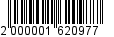 1. Предоставить Комитету по управлению имуществом муниципального образования «Город Майкоп» разрешение на условно разрешенный вид «[3.6] – Культурное развитие» использования земельного участка – для устройства площадок для празднеств и гуляний и размещения зданий и сооружений для размещения цирков, зверинцев, зоопарков, океанариумов на земельном участке с кадастровым номером 01:08:0515008:285 площадью 10000 кв. м по ул. Низпоташной, 76В г. Майкопа.2. Управлению архитектуры и градостроительства муниципального образования «Город Майкоп» внести соответствующее изменение в информационную систему обеспечения градостроительной деятельности муниципального образования «Город Майкоп».3. Опубликовать настоящее распоряжение в газете «Майкопские новости» и разместить на официальном сайте Администрации муниципального образования «Город Майкоп».	4. Распоряжение «О предоставлении разрешения на условно разрешенный вид использования земельного участка с кадастровым номером 01:08:0515008:285 по ул. Низпоташной, 76В г. Майкопа» вступает в силу со дня его опубликования.И.о. Главы муниципального образования «Город Майкоп»                                                                           А.Л. ГетмановАдминистрация муниципального 
образования «Город Майкоп»Республики Адыгея 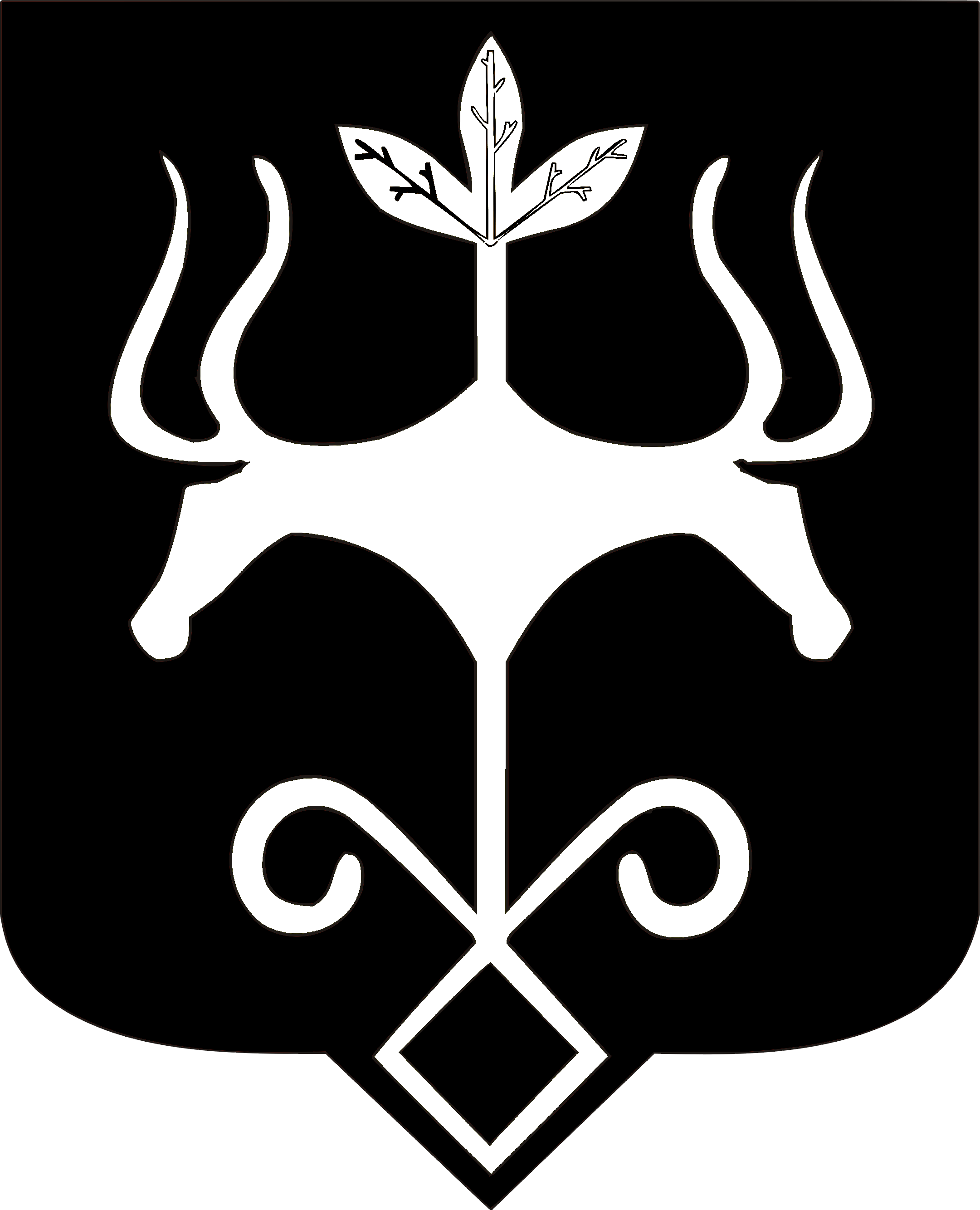 Адыгэ Республикэммуниципальнэ образованиеу 
«Къалэу Мыекъуапэ» и Администрацие